Publicado en Ciudad de México el 28/01/2020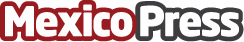 Cirugía de hernia discal debe ser la última opción, según Jorge F. Ramírez León Solo el 4% de los casos de hernia discal realmente necesitan cirugía. 2 de cada 10 personas padecen hernia discal y no lo sabenDatos de contacto:Melek C5547922974Nota de prensa publicada en: https://www.mexicopress.com.mx/cirugia-de-hernia-discal-debe-ser-la-ultima Categorías: Medicina Sociedad Ciudad de México http://www.mexicopress.com.mx